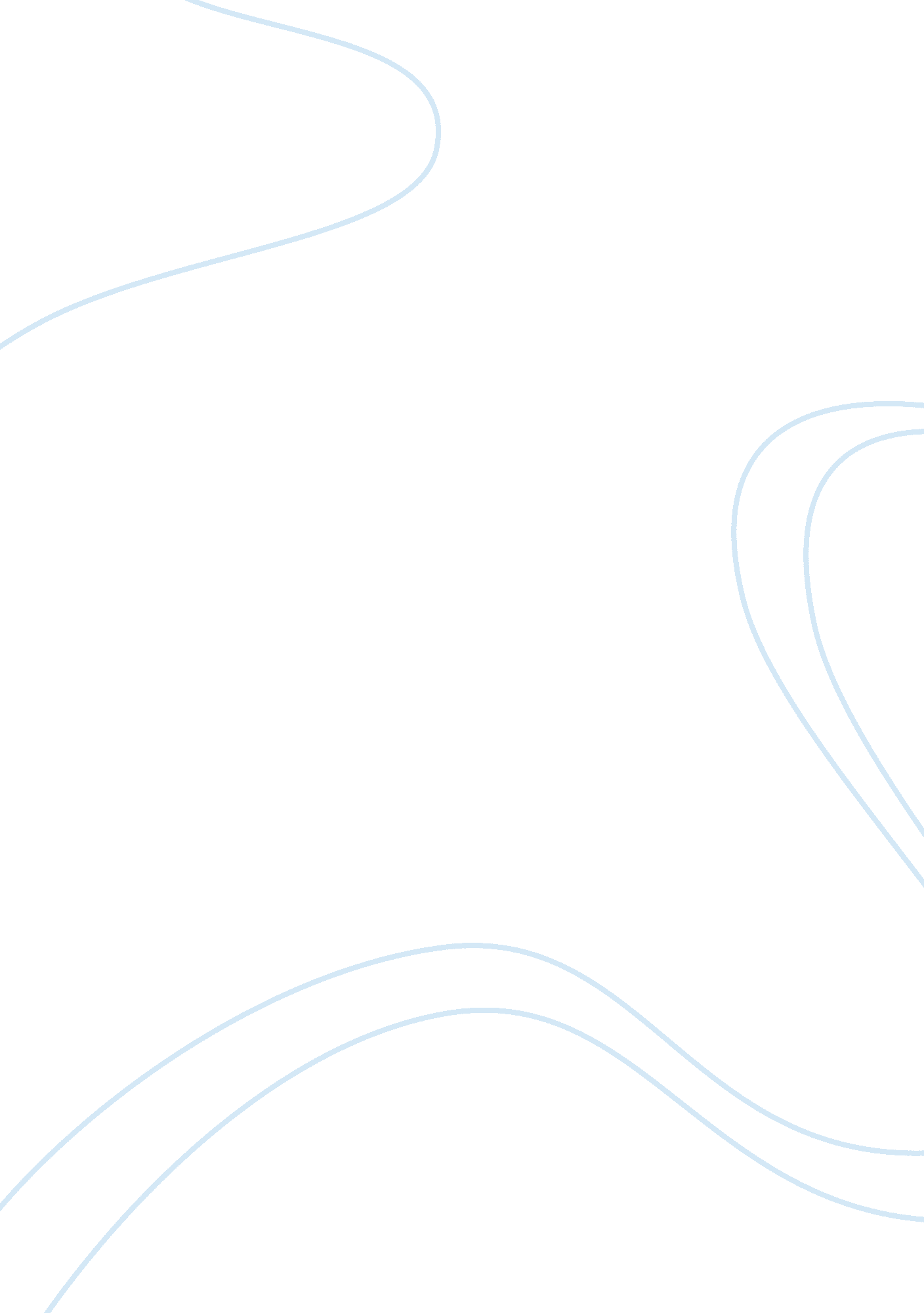 AssignmentBusiness, E-Commerce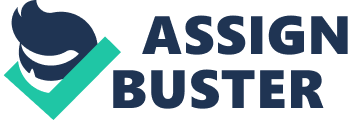 E-commerce E-Commerce Most of the advertisements on the Internet about firewalls talk of various firewalls, which are all rated as being the best. However, research that was conducted showed that the truth about these firewalls was only found on discussion forums. These forums give a clear picture of the firewalls and they help an interested person to know, which one is the right one to install (Zwicky, Cooper & Chapman, 2000). In addition, these forums give direct feedback from users of these firewalls and one is able to see if they work according to the specifications of the adverts. Furthermore, they enlighten one to know the price range. 
According to Zwicky et al (2000) advertisements on firewalls enable one to know which one fits what size of business and the features to acquire since some of them are more commonly mentioned than others are. A firewall such as NetScreen has been mentioned in many firewall adverts. As a result, it has been the choice of many and feedback has been received on how good it is. In addition, it has also been categorized as the fastest firewall (NetScreen). 
A scenario of the NetScreen firewall installation is for an organization that I worked for. The system admin, who was hired to see through the network security of the organization, discovered that the existing firewall needed to either be upgraded or changed. This is because the organization was running on Checkpoint FW-1 without service packs. Therefore, a decision was made to migrate to the NetScreen firewall. The reasons given were, firstly, to enable the use of a firewall that does not rely on an operating system. Secondly, was its credibility based on the feedback from a research done on how it has been used by many trade groups (NetScreen). The procedures to be followed by staff may include the following: 
a) To get access to the network, one has to provide a username and password 
b) Choose a module from the main menu to proceed. 
c) Quit or press the escape button to exit a page 
References 
Netscreen. Company’s home page. Retrieved from 
http://www. netscreen. com 
Zwicky, E., Cooper, S., & Chapman, B. D (2000). Building Internet firewalls. (2nd ed.). Sebastopol, CA: O’Reilly & Associates. 